УКАЗГЛАВЫ ЧЕЧЕНСКОЙ РЕСПУБЛИКИО МЕЖВЕДОМСТВЕННОЙ КОМИССИИ СОВЕТА БЕЗОПАСНОСТИЧЕЧЕНСКОЙ РЕСПУБЛИКИ ПО ВОПРОСАМ ОХРАНЫ ЗДОРОВЬЯ ГРАЖДАНВ соответствии со статьей 68 Конституции Чеченской Республики, Указом Главы Чеченской Республики от 29 мая 2012 года N 96 "О Совете безопасности Чеченской Республики" постановляю:1. Образовать межведомственную комиссию Совета безопасности Чеченской Республики по вопросам охраны здоровья граждан в составе согласно приложению N 1.2. Утвердить Положение о межведомственной комиссии Совета безопасности Чеченской Республики по вопросам охраны здоровья граждан согласно приложению N 2.3. Контроль за выполнением настоящего Указа возложить на Секретаря Совета безопасности Чеченской Республики.4. Настоящий Указ вступает в силу со дня его подписания и подлежит официальному опубликованию.ГлаваЧеченской РеспубликиР.А.КАДЫРОВПриложение N 1к Указу ГлавыЧеченской Республикиот 29 января 2015 г. N 11СОСТАВМЕЖВЕДОМСТВЕННОЙ КОМИССИИ СОВЕТА БЕЗОПАСНОСТИЧЕЧЕНСКОЙ РЕСПУБЛИКИ ПО ВОПРОСАМ ОХРАНЫ ЗДОРОВЬЯ ГРАЖДАНПриложение N 2к Указу ГлавыЧеченской Республикиот 29 января 2015 г. N 11ПОЛОЖЕНИЕО МЕЖВЕДОМСТВЕННОЙ КОМИССИИ СОВЕТА БЕЗОПАСНОСТИЧЕЧЕНСКОЙ РЕСПУБЛИКИ ПО ВОПРОСАМ ОХРАНЫ ЗДОРОВЬЯ ГРАЖДАНI. Общие положения1. Межведомственная комиссия Совета безопасности Чеченской Республики по вопросам охраны здоровья граждан (далее - Комиссия) образована в целях реализации возложенных на Совет безопасности Чеченской Республики (далее - Совет) задач в области обеспечения охраны здоровья граждан.2. Правовую основу деятельности Комиссии составляют Конституция Российской Федерации, федеральные законы, иные нормативные правовые акты Российской Федерации, Конституция Чеченской Республики, законы Чеченской Республики, нормативные правовые акты Главы Чеченской Республики и Правительства Чеченской Республики, Положение о Совете, а также настоящее Положение.3. Комиссия является координационным органом Совета, образованным для обеспечения согласованных действий заинтересованных органов исполнительной власти в разработке и реализации единой государственной политики в сфере охраны здоровья граждан.II. Функции Комиссии4. На Комиссию возлагаются следующие функции:а) подготовка предложений и рекомендаций Совету по формированию и реализации государственной политики в сфере обеспечения охраны здоровья граждан;б) оценка существующих и прогнозирование потенциальных угроз источников, влияющих на состояние здоровья граждан, и выработка рекомендаций Совету по их предупреждению;в) анализ эффективности работы органов исполнительной власти Чеченской Республики по выполнению решений Совета по вопросам охраны здоровья граждан, подготовка соответствующих предложений и рекомендаций Совету;г) подготовка информационно-аналитических и иных регламентных материалов к заседаниям Совета по вопросам охраны здоровья граждан;д) рассмотрение проектов государственных программ Чеченской Республики по обеспечению охраны здоровья граждан, оценка их эффективности, подготовка соответствующих предложений Совету;е) рассмотрение в установленном порядке заявлений и обращений граждан и юридических лиц, поступающих в Совет, по вопросам охраны здоровья граждан;ж) рассмотрение и решение вопросов координации деятельности органов исполнительной власти Чеченской Республики, территориальных органов федеральных органов исполнительной власти, органов местного самоуправления, иных органов и организаций независимо от организационно-правовых форм и форм собственности, муниципальных образований, а также должностных лиц и граждан в области охраны здоровья населения, профилактики наркомании, алкоголизма, табакокурения, социально значимых заболеваний, противодействия злоупотреблению наркотиками и их незаконному обороту, популяризации здорового образа жизни граждан Чеченской Республики, а также по вопросам соблюдения требований законодательства Российской Федерации и Чеченской Республики в области охраны здоровья граждан.III. Порядок формирования и деятельности Комиссии5. Положение о Комиссии и ее состав утверждаются Главой Чеченской Республики по представлению секретаря Совета безопасности Чеченской Республики (далее - Секретарь Совета).6. В состав Комиссии входят представители территориальных органов федеральных органов исполнительной власти, органов государственной власти Чеченской Республики, органов местного самоуправления, а также организаций (далее - органы и организации), в том числе по согласованию.7. Председатель Комиссии организует работу Комиссии, распределяет обязанности между членами Комиссии, определяет состав участников заседаний Комиссии и ведет заседания, в случае необходимости вносит в повестку заседаний дополнительные вопросы, взаимодействует с руководителями соответствующих органов и организаций по вопросам, входящим в компетенцию Комиссии.В отсутствие председателя Комиссии его обязанности исполняет заместитель председателя Комиссии.8. Секретарь Комиссии подготавливает материалы к заседаниям Комиссии, ведет протоколы заседаний, осуществляет необходимую переписку в процессе подготовки заседаний Комиссии, составляет списки приглашенных на заседания лиц.9. Члены Комиссии осуществляют свою деятельность на общественных началах.10. Комиссия для осуществления своих функций имеет право:а) взаимодействовать по вопросам, входящим в компетенцию Комиссии, со структурными подразделениями Администрации Главы и Правительства Чеченской Республики, а также с соответствующими органами и организациями;б) запрашивать и получать от них в установленном порядке необходимые материалы и информацию;в) образовывать рабочие группы для изучения и анализа проблем и вопросов, относящихся к компетенции Комиссии;г) пользоваться в установленном порядке банками данных Администрации Главы и Правительства Чеченской Республики и органов исполнительной власти Чеченской Республики;д) использовать в установленном порядке государственные, в том числе правительственные, системы связи; привлекать в установленном порядке экспертов и узких специалистов в области здравоохранения;е) обобщать и представлять в Совет информацию по вопросам, входящим в компетенцию Комиссии.11. Работа Комиссии осуществляется в соответствии с планом, утверждаемым Секретарем Совета.12. Заседания Комиссии проводятся не реже одного раза в полгода. При необходимости могут проводиться внеочередные заседания Комиссии.13. Присутствие на заседании членов Комиссии обязательно, они не вправе делегировать свои полномочия иным лицам. В случае отсутствия члена Комиссии на заседании он вправе изложить свое мнение по рассматриваемым вопросам в письменном виде.14. Члены Комиссии обладают равными правами при обсуждении рассматриваемых на заседании Комиссии вопросов. Решения Комиссии принимаются простым большинством голосов от общего числа присутствующих и вступают в силу после подписания протокола заседания секретарем Комиссии.15. Протокол заседания Комиссии, подписанный председателем и секретарем Комиссии, направляется в соответствующие органы и организации для рассмотрения, с последующим уведомлением Комиссии о принятых мерах.16. Информационное и организационно-техническое обеспечение деятельности Комиссии осуществляется региональными и федеральными уполномоченными органами исполнительной власти, а также соответствующими структурными подразделениями Аппарата Совета, Администрации Главы и Правительства Чеченской Республики.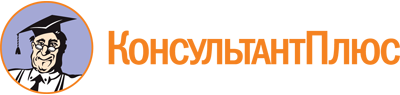 Указ Главы Чеченской Республики от 29.01.2015 N 11
(ред. от 20.11.2023)
"О межведомственной комиссии Совета безопасности Чеченской Республики по вопросам охраны здоровья граждан"
(вместе с "Положением о межведомственной комиссии Совета безопасности Чеченской Республики по вопросам охраны здоровья граждан")Документ предоставлен КонсультантПлюс

www.consultant.ru

Дата сохранения: 04.12.2023
 29 января 2015 годаN 11Список изменяющих документов(в ред. Указов Главы Чеченской Республикиот 24.11.2015 N 210, от 13.10.2016 N 160, от 16.01.2017 N 7,от 27.07.2017 N 128, от 01.08.2018 N 122, от 05.12.2018 N 181,от 27.07.2020 N 157, от 02.03.2021 N 24, от 09.12.2021 N 273,от 24.01.2022 N 11, от 16.03.2022 N 51, от 14.06.2022 N 102,от 02.08.2022 N 149, от 23.01.2023 N 8, от 20.11.2023 N 222)Список изменяющих документов(в ред. Указов Главы Чеченской Республикиот 23.01.2023 N 8, от 20.11.2023 N 222)АлхановАдам Руслановичминистр здравоохранения Чеченской Республики, председатель межведомственной комиссииСаратоваЭлита Саидовназаместитель министра здравоохранения Чеченской Республики, заместитель председателя межведомственной комиссииЧлены комиссии:Члены комиссии:ДачаевЮнади Хусейновичруководитель Управления Росздравнадзора по Чеченской Республике (по согласованию)УмаровЭльдар Юсуповичпервый заместитель министра труда, занятости и социального развития Чеченской РеспубликиДукаевЗаур Вахаевичзаместитель министра финансов Чеченской РеспубликиЖамалдаевАбдул-Рашид Шаидовичзаместитель министра экономического, территориального развития и торговли Чеченской РеспубликиАйдамировРуслан Куршабовичруководитель Территориального органа Федеральной службы государственной статистики по Чеченской Республике (по согласованию)ХасиевМайрбек Сулумбековичруководитель - главный эксперт Федерального казенного учреждения "Главное бюро медико-социальной экспертизы по Чеченской Республике" (по согласованию)ТермулаеваРита Магомедовнаруководитель Управления Федеральной службы по надзору в сфере защиты прав потребителей и благополучия человека по Чеченской Республике (по согласованию)АбдулазизовДенилбек Шерваниевичдиректор Территориального фонда обязательного медицинского страхования по Чеченской Республике (по согласованию)БатыжеваМадина Гихиевнаглавный специалист-эксперт отдела по экономической и экологической безопасности аппарата Совета безопасности Чеченской РеспубликиКадиевМурад Аблулхамидовичначальник отдела ведомственного контроля качества и безопасности медицинской деятельности.Список изменяющих документов(в ред. Указов Главы Чеченской Республикиот 24.11.2015 N 210, от 01.08.2018 N 122, от 23.01.2023 N 8)